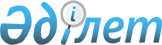 О внесении изменений в решение районного маслихата от 26 декабря 2014 года № 265 "О районном бюджете на 2015-2017 годы"
					
			С истёкшим сроком
			
			
		
					Решение Сырдарьинского районного маслихата Кызылординской области от 28 июля 2015 года № 321. Зарегистрировано Департаментом юстиции Кызылоринской области 06 августа 2015 года № 5083. Прекращено действие в связи с истечением срока      В соответствии с Кодексом Республики Казахстан от 4 декабря 2008 года "Бюджетный кодекс Республики Казахстан" и подпунктом 1) пункта 1 статьи 6 Закона Республики Казахстан от 23 января 2001 года "О местном государственном управлении и самоуправлении в Республике Казахстан" Сырдарьинский районный маслихат РЕШИЛ:

       Внести в решение районного маслихата от 26 декабря 2014 года № 265 "О районном бюджете на 2015-2017 годы" (зарегистрировано в Реестре государственной регистрации нормативных правовых актов 08 января 2015 года № 4831, опубликовано в газете "Тіршілік тынысы" 17 января 2015 года № 4) следующие изменения:

      подпункт 1) пункта 1 изложить в новой редакции:

      "1) доходы – 6299736 тысяч тенге, в том числе:

      по налоговым поступлениям – 4048448 тысяч тенге;

      по неналоговым поступлениям – 25782 тысяч тенге;

      по поступлениям от продажи основного капитала – 3049 тысяч тенге; 

      по поступлениям трансфертов – 2222457 тысяч тенге ";

      подпункт 2) пункта 1 изложить в новой редакции:

      "2) затраты – 7678829 тысяч тенге ";

      подпункт 3) пункта 1 изложить в новой редакции:

      "3) чистое бюджетное кредитование –86402 тысяч тенге;

      бюджетные кредиты – 118920 тысяч тенге;

      погашение бюджетных кредитов –32518 тысяч тенге " ;

      подпункт 4) пункта 1 изложить в новой редакции:

      "4) сальдо от операций с финансовыми активами –71536 тысяч тенге; 

      приобретение финансовых активов – 71536 тысяч тенге;

      поступления от продажи финансовых активов государства – 0 ";

      подпункт 5) пункта 1 изложить в новой редакции:

      "5) дефицит бюджета – - 1537031 тысяч тенге ";

      подпункт 6) пункта 1 изложить в новой редакции:

      "6) финансирование дефицита бюджета –1537031 тысяч тенге;

      поступление займов -118920 тысяч тенге;

      погашение займов – 32518 тысяч тенге;

      используемые остатки бюджетных средств – 1450629 тысяч тенге ".

      Приложение 1 к указанному решению изложить в новой редакции согласно приложению 1 к настоящему решению.

       Настоящее решение вводится в действие со дня первого официального опубликования и распространяется на отношения, возникшие с 1 января 2015 года.

 Районный бюджет на 2015 год
					© 2012. РГП на ПХВ «Институт законодательства и правовой информации Республики Казахстан» Министерства юстиции Республики Казахстан
				
      Председатель

Секретарь

      очередной ХХХХІV сессии

районного маслихата:

      районного маслихата:

      Б. Пржанова____________

Б. Маншарипов______________
Приложение 1
к решению очередной ХХХХIV
сессии Сырдарьинского районного
маслихата от 28 июля 2015 года № 321Приложение 1
к решению очередной ХХХVІІ
сессии Сырдарьинского районного
маслихата от 26 декабря 2014 года № 265Категория

Категория

Категория

Категория

Сумма, тысяч

тенге

Класс 

Класс 

Класс 

Сумма, тысяч

тенге

Подкласс

Подкласс

Сумма, тысяч

тенге

Наименование

Сумма, тысяч

тенге

1. ДОХОДЫ

6299736

1

Налоговые поступления

4048448

04

Hалоги на собственность

3996204

1

Hалоги на имущество

3970195

3

Земельный налог

3928

4

Hалог на транспортные средства

20761

5

Единый земельный налог

1320

05

Внутренние налоги на товары, работы и услуги

49160

2

Акцизы

2380

3

Поступления за использование природных и других ресурсов

40000

4

Сборы за ведение предпринимательской и профессиональной деятельности

6780

07

Прочие налоги

40

1

Прочие налоги

40

08

Обязательные платежи, взимаемые за совершение юридически значимых действий и (или) выдачу документов уполномоченными на то государственными органами или должностными лицами

3044

1

Государственная пошлина

3044

2

Неналоговые поступления

25782

01

Доходы от государственной собственности

182

5

Доходы от аренды имущества, находящегося в государственной собственности

140

7

Вознаграждения по кредитам, выданным из государственного бюджета

42

06

Прочие неналоговые поступления

25600

1

Прочие неналоговые поступления

25600

3

Поступления от продажи основного капитала

3049

03

Продажа земли и нематериальных активов

3049

1

Продажа земли

2889

2

Продажа нематериальных активов

160

4

Поступления трансфертов 

2222457

02

Трансферты из вышестоящих органов государственного управления

2222457

2

Трансферты из областного бюджета

2222457

Функциональная группа 

Функциональная группа 

Функциональная группа 

Функциональная группа 

Администратор бюджетных программ

Администратор бюджетных программ

Администратор бюджетных программ

Программа

Программа

Наименование

2. ЗАТРАТЫ

7678829

01

Государственные услуги общего характера

660194

112

Аппарат маслихата района (города областного значения)

27628

001

Услуги по обеспечению деятельности маслихата района (города областного значения)

27628

122

Аппарат акима района (города областного значения)

108460

001

Услуги по обеспечению деятельности акима района (города областного значения)

100640

003

Капитальные расходы государственного органа

7820

123

Аппарат акима района в городе, города районного значения, поселка, села, сельского округа

366974

001

Услуги по обеспечению деятельности акима района в городе, города районного значения, поселка, села, сельского округа

313146

022

Капитальные расходы государственного органа

48785

032

Капитальные расходы подведомственных государственных учреждений и организаций

5043

452

Отдел финансов района (города областного значения)

21855

001

Услуги по реализации государственной политики в области исполнения бюджета и управления коммунальной собственностью района (города областного значения)

16119

003

Проведение оценки имущества в целях налогообложения

1000

010

Приватизация, управление коммунальным имуществом, постприватизационная деятельность и регулирование споров, связанных с этим

1000

018

Капитальные расходы государственного органа

3736

453

Отдел экономики и бюджетного планирования района (города областного значения)

23136

001

Услуги по реализации государственной политики в области формирования и развития экономической политики, системы государственного планирования и управления района (города областного значения)

19523

004

Капитальные расходы государственного органа

3613

458

Отдел жилищно-коммунального хозяйства, пассажирского транспорта и автомобильных дорог района (города областного значения)

22078

001

Услуги по реализации государственной политики на местном уровне в области жилищно-коммунального хозяйства, пассажирского транспорта и автомобильных дорог

21444

013

Капитальные расходы государственного органа

634

493

Отдел предпринимательства, промышленности и туризма района (города областного значения)

10021

001

Услуги по реализации государственной политики на местном уровне в области развития предпринимательства, промышленности и туризма

10021

801

Отдел занятости, социальных программ и регистрации актов гражданского состояния района (города областного значения)

33814

001

Услуги по реализации государственной политики на местном уровне в сфере занятости, социальных программ и регистрации актов гражданского состояния

33814

467

Отдел строительства района (города областного значения)

46228

040

Развитие объектов государственных органов

46228

02

Оборона

5093

122

Аппарат акима района (города областного значения)

4230

005

Мероприятия в рамках исполнения всеобщей воинской обязанности

4230

122

Аппарат акима района (города областного значения)

863

006

Предупреждение и ликвидация чрезвычайных ситуаций масштаба района (города областного значения)

863

03

Общественный порядок, безопасность, правовая, судебная, уголовно-исполнительная деятельность

4553

458

Отдел жилищно-коммунального хозяйства, пассажирского транспорта и автомобильных дорог района (города областного значения)

4553

021

Обеспечение безопасности дорожного движения в населенных пунктах

4553

04

Образование

3797357

123

Аппарат акима района в городе, города районного значения, поселка, села, сельского округа

429448

004

Обеспечение деятельности организаций дошкольного воспитания и обучения

417522

041

Реализация государственного образовательного заказа в дошкольных организациях образования

11926

464

Отдел образования района (города областного значения)

23005

040

Реализация государственного образовательного заказа в дошкольных организациях образования

23005

123

Аппарат акима района в городе, города районного значения, поселка, села, сельского округа

3919

005

Организация бесплатного подвоза учащихся до школы и обратно в сельской местности

3919

464

Отдел образования района (города областного значения)

2557875

003

Общеобразовательное обучение

2428842

006

Дополнительное образование для детей

129033

465

Отдел физической культуры и спорта района (города областного значения)

49525

017

Дополнительное образование для детей и юношества по спорту

49525

464

Отдел образования района (города областного значения)

102348

001

Услуги по реализации государственной политики на местном уровне в области образования 

24424

005

Приобретение и доставка учебников, учебно-методических комплексов для государственных учреждений образования района (города областного значения)

43998

007

Проведение школьных олимпиад, внешкольных мероприятий и конкурсов районного (городского) масштаба

2042

015

Ежемесячная выплата денежных средств опекунам (попечителям) на содержание ребенка-сироты (детей-сирот), и ребенка (детей), оставшегося без попечения родителей

10019

029

Обследование психического здоровья детей и подростков и оказание психолого-медико-педагогической консультативной помощи населению

7224

067

Капитальные расходы подведомственных государственных учреждений и организаций

14641

467

Отдел строительства района (города областного значения)

631237

037

Строительство и реконструкция объектов образования

631237

06

Социальная помощь и социальное обеспечение

267080

464

Отдел образования района (города областного значения)

10112

030

Содержание ребенка (детей), переданного патронатным воспитателям

10112

123

Аппарат акима района в городе, города районного значения, поселка, села, сельского округа

36978

003

Оказание социальной помощи нуждающимся гражданам на дому

36978

801

Отдел занятости, социальных программ и регистрации актов гражданского состояния района (города областного значения)

161868

006

Оказание социальной помощи на приобретение топлива специалистам государственных организаций образования, социального обеспечения, культуры, спорта и ветеринарии проживающим и работающим в сельских населенных пунктах в соответствии с законодательством Республики Казахстан

19208

007

Оказание жилищной помощи

8100

008

Социальная поддержка граждан, награжденных от 26 июля 1999 года орденами "Отан", "Данк", удостоенных высокого звания "Халық Қаһарманы", почетных званий республики

194

009

Материальное обеспечение детей-инвалидов, воспитывающихся и обучающихся на дому

2906

010

Государственная адресная социальная помощь

484

011

Социальная помощь отдельным категориям нуждающихся граждан по решениям местных представительных органов

49854

014

Оказание социальной помощи нуждающимся гражданам на дому

4596

016

Государственные пособия на детей до 18 лет

36615

017

Обеспечение нуждающихся инвалидов обязательными гигиеническими средствами и предоставление услуг специалистами жестового языка, индивидуальными помощниками в соответствии с индивидуальной программой реабилитации инвалида

28016

023

Обеспечение деятельности центров занятости населения

1659

052

Проведение мероприятий, посвященных семидесятилетию Победы в Великой Отечественной войне

10236

123

Аппарат акима района в городе, города районного значения, поселка, села, сельского округа

52671

026

Обеспечение занятости населения на местном уровне

52671

801

Отдел занятости, социальных программ и регистрации актов гражданского состояния района (города областного значения)

4499

018

Оплата услуг по зачислению, выплате и доставке пособий и других социальных выплат

2427

050

Реализация Плана мероприятий по обеспечению прав и улучшению качества жизни инвалидов

2072

458

Отдел жилищно-коммунального хозяйства, пассажирского транспорта и автомобильных дорог района (города областного значения)

952

050

Реализация Плана мероприятий по обеспечению прав и улучшению качества жизни инвалидов

952

07

Жилищно - коммунальное хозяйство

1295885

123

Аппарат акима района в городе, города районного значения, поселка, села, сельского округа

74699

027

Ремонт и благоустройство объектов в рамках развития городов и сельских населенных пунктов по Дорожной карте занятости 2020

74699

458

Отдел жилищно-коммунального хозяйства, пассажирского транспорта и автомобильных дорог района (города областного значения)

1669

031

Изготовление технических паспортов на объекты кондоминиумов

1369

049

Проведение энергетического аудита многоквартирных жилых домов 

300

467

Отдел строительства района (города областного значения)

130159

003

Проектирование и (или) строительство, реконструкция жилья коммунального жилищного фонда

113217

004

Проектирование, развитие и (или) обустройство инженерно-коммуникационной инфраструктуры

7464

005

Развитие коммунального хозяйства

9478

458

Отдел жилищно-коммунального хозяйства, пассажирского транспорта и автомобильных дорог района (города областного значения)

1061

028

Развитие коммунального хозяйства

1061

467

Отдел строительства района (города областного значения)

719576

006

Развитие системы водоснабжения и водоотведения

719576

123

Аппарат акима района в городе, города районного значения, поселка, села, сельского округа

361854

008

Освещение улиц населенных пунктов

49564

009

Обеспечение санитарии населенных пунктов

21165

011

Благоустройство и озеленение населенных пунктов

291125

458

Отдел жилищно-коммунального хозяйства, пассажирского транспорта и автомобильных дорог района (города областного значения)

6867

016

Обеспечение санитарии населенных пунктов

857

018

Благоустройство и озеленение населенных пунктов

6010

08

Культура, спорт, туризм и информационное пространство

744293

123

Аппарат акима района в городе, города районного значения, поселка, села, сельского округа

178249

006

Поддержка культурно-досуговой работы на местном уровне

178249

455

Отдел культуры и развития языков района (города областного значения)

90764

003

Поддержка культурно-досуговой работы

67212

009

Обеспечение сохранности историко - культурного наследия и доступа к ним

23552

467

Отдел строительства района (города областного значения)

197680

011

Развитие объектов культуры

197680

123

Аппарат акима района в городе, города районного значения, поселка, села, сельского округа

1500

028

Реализация физкультурно-оздоровительных и спортивных мероприятий на местном уровне

1500

465

Отдел физической культуры и спорта района (города областного значения)

119109

001

Услуги по реализации государственной политики на местном уровне в сфере физической культуры и спорта

26205

004

Капитальные расходы государственного органа 

200

005

Развитие массового спорта и национальных видов спорта 

10453

006

Проведение спортивных соревнований на районном (города областного значения) уровне

31856

007

Подготовка и участие членов сборных команд района (города областного значения) по различным видам спорта на областных спортивных соревнованиях

42195

032

Капитальные расходы подведомственных государственных учреждений и организаций

8200

467

Отдел строительства района (города областного значения)

954

008

Развитие объектов спорта

954

455

Отдел культуры и развития языков района (города областного значения)

53144

006

Функционирование районных (городских) библиотек

52373

007

Развитие государственного языка и других языков народа Казахстана

771

456

Отдел внутренней политики района (города областного значения)

19506

002

Услуги по проведению государственной информационной политики

19506

455

Отдел культуры и развития языков района (города областного значения)

20692

001

Услуги по реализации государственной политики на местном уровне в области развития языков и культуры

11175

010

Капитальные расходы государственного органа 

3665

032

Капитальные расходы подведомственных государственных учреждений и организаций

5852

456

Отдел внутренней политики района (города областного значения)

62695

001

Услуги по реализации государственной политики на местном уровне в области информации, укрепления государственности и формирования социального оптимизма граждан

52459

003

Реализация мероприятий в сфере молодежной политики

8603

006

Капитальные расходы государственного органа 

1633

10

Сельское, водное, лесное, рыбное хозяйство, особо охраняемые природные территории, охрана окружающей среды и животного мира, земельные отношения

153392

462

Отдел сельского хозяйства района (города областного значения)

45284

001

Услуги по реализации государственной политики на местном уровне в сфере сельского хозяйства

17501

006

Капитальные расходы государственного органа

614

099

Реализация мер по оказанию социальной поддержки специалистов 

27169

800

Отдел ветеринарии и ветеринарного контроля района (города областного значения)

34282

001

Услуги по реализации государственной политики на местном уровне в сфере ветеринарии и ветеринарного контроля

16436

003

Капитальные расходы государственного органа

500

004

Обеспечение функционирования скотомогильников (биотермических ям)

3000

005

Организация санитарного убоя больных животных

1200

006

Организация отлова и уничтожения бродячих собак и кошек

1000

007

Возмещение владельцам стоимости изымаемых и уничтожаемых больных животных, продуктов и сырья животного происхождения

6500

008

Проведение ветеринарных мероприятий по энзоотическим болезням животных

5148

009

Проведение мероприятий по идентификации сельскохозяйственных животных

498

463

Отдел земельных отношений района (города областного значения)

17113

001

Услуги по реализации государственной политики в области регулирования земельных отношений на территории района (города областного значения)

16113

007

Капитальные расходы государственного органа

1000

800

Отдел ветеринарии и ветеринарного контроля района (города областного значения)

56713

010

Проведение противоэпизоотических мероприятий

56713

11

Промышленность, архитектурная, градостроительная и строительная деятельность

30887

467

Отдел строительства района (города областного значения)

19331

001

Услуги по реализации государственной политики на местном уровне в области строительства

19024

017

Капитальные расходы государственного органа

307

468

Отдел архитектуры и градостроительства района (города областного значения)

11556

001

Услуги по реализации государственной политики в области архитектуры и градостроительства на местном уровне 

11158

004

Капитальные расходы государственного органа

398

12

Транспорт и коммуникации

636392

458

Отдел жилищно-коммунального хозяйства, пассажирского транспорта и автомобильных дорог района (города областного значения)

632192

022

Развитие транспортной инфраструктуры

202310

023

Обеспечение функционирования автомобильных дорог

27770

045

Капитальный и средний ремонт автомобильных дорог районного значения и улиц населенных пунктов

402112

458

Отдел жилищно-коммунального хозяйства, пассажирского транспорта и автомобильных дорог района (города областного значения)

4200

024

Организация внутрипоселковых (внутригородских), пригородных и внутрирайонных общественных пассажирских перевозок

4200

13

Прочие

65650

493

Отдел предпринимательства, промышленности и туризма района (города областного значения)

2658

006

Поддержка предпринимательской деятельности

2658

123

Аппарат акима района в городе, города районного значения, поселка, села, сельского округа

42992

040

Реализация мер по содействию экономическому развитию регионов в рамках Программы "Развитие регионов" 

42992

452

Отдел финансов района (города областного значения)

20000

012

Резерв местного исполнительного органа района (города областного значения) 

20000

14

Обслуживание долга

42

452

Отдел финансов района (города областного значения)

42

013

Обслуживание долга местных исполнительных органов по выплате вознаграждений и иных платежей по займам из областного бюджета

42

15

Трансферты

18011

452

Отдел финансов района (города областного значения)

18011

006

Возврат неиспользованных (недоиспользованных) целевых трансфертов

868

024

Целевые текущие трансферты в вышестоящие бюджеты в связи с передачей функций государственных органов из нижестоящего уровня государственного управления в вышестоящий

9443

049

Возврат трансфертов общего характера в случаях, предусмотренных бюджетным законодательством 

7700

3. Чистое бюджетное кредитование

86402

Бюджетные кредиты

118920

10

Сельское, водное, лесное, рыбное хозяйство, особо охраняемые природные территории, охрана окружающей среды и животного мира, земельные отношения

118920

462

Отдел сельского хозяйства района (города областного значения)

118920

008

Бюджетные кредиты для реализации мер социальной поддержки специалистов

118920

5

Погашение бюджетных кредитов

32518

01

Погашение бюджетных кредитов

32518

1

Погашение бюджетных кредитов, выданных из государственного бюджета

32518

4. Сальдо по операциям с финансовыми активами

71536

Приобретение финансовых активов

71536

458

Отдел жилищно-коммунального хозяйства, пассажирского транспорта и автомобильных дорог района (города областного значения)

71536

060

Увеличение уставных капиталов специализированных уполномоченных организаций

25166

065

Формирование или увеличение уставного капитала юридических лиц

46370

Поступления от продажи финансовых активов государства

0

5. Дефицит бюджета (профицит)

-1537031

6.Финансирование дефицита бюджета (использование профицита)

1537031

7

Поступления займов

118920

01

Внутренние государственные займы

118920

2

Договоры займа

118920

16

Погашение займов

32518

452

Отдел финансов района (города областного значения)

32518

008

Погашение долга местного исполнительного органа перед вышестоящим бюджетом

32518

08

Используемые остатки бюджетных средств

1450629

1

Остатки бюджетных средств

1450629

1

Свободные остатки бюджетных средств

1450629

